w w w . i ei w or l d .c om 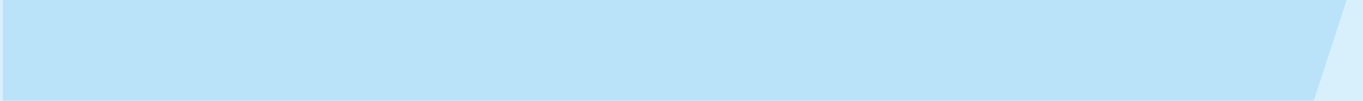 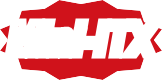 Features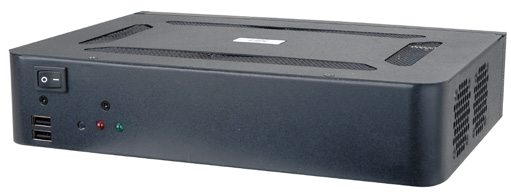 Designed for Mini-ITX SBC with single voltage inputFlexible storage with CF or 2.5" HDD (optional)One PCI or PCIe expansion slot (optional)Flexible design with five optional modules for storage and expansion slot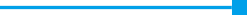 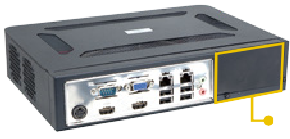 Flexible storage by optional modulesx Internal 2.5” HDD bays (default)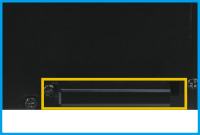 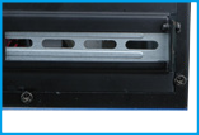 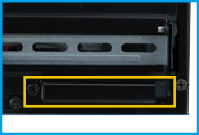 1 x Internal 2.5” HDD bay1 x CF slot1 x Expansion slot (PCI/PCIe)1 x Internal 2.5” HDD bay1 x Expansion slot (PCI/PCIe) 1 x CF slotSpecifications(*Ambient air speed follows IEC-68-2-2 standard)Compatible SBCDimensions (Unit: mm)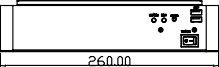 Ordering Information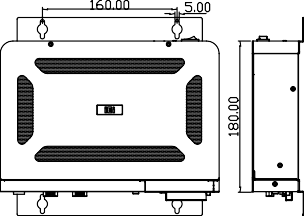 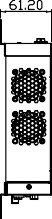 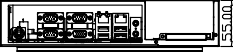 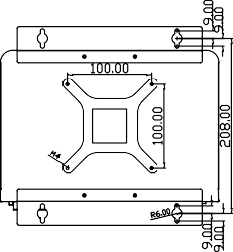 OptionsPacking List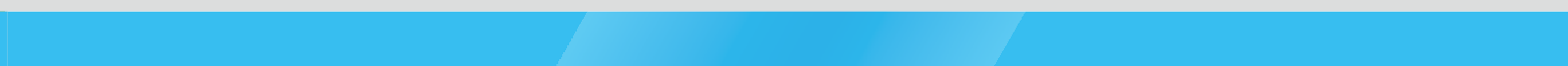 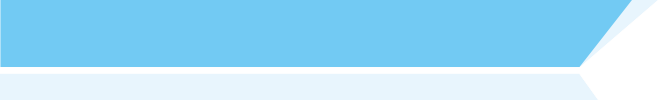 Model NameModel NameEBC-3200PlatformPlatformCase onlyChassisColorBlackChassisDimensions (WxDxH) (mm)260 x 180 x 55ChassisSystem Fan (WxDxH) (mm)2, 40 x 40 x 10MotherboardMotherboard ModelRefer to KINO SeriesMotherboardSBC Size (mm)Mini-ITX (170 x 170)StorageHard Drive2 x 2.5” HDD bays (default)Varies by optional modulesExpansionsPCI/PCIe1 x Low profile PCI/PCIe (support by optional modules) Max. dimensions:147 mm (L) x 10.5 mm (D)ButtonsButtonsPower switchButtonsButtonsResetIndicatorsIndicatorsPower LEDIndicatorsIndicatorsError LEDReliabilityMountingDesktop, wall mount, VESA mountReliabilityOperating Temperature-10°C ~ 50°C with air flow*ReliabilityWeight (Net/Gross)1.1 kg/2 kgPart No.DescriptionEBC-3200-R10Mini-ITX embedded chassis, compatible two 2.5" HDD,w/o power adapter, black, RoHSPart No.Description32000-000002-RSEuropean standard power cord, 1830mm32000-000025-RSAmerican standard power cord, 1830mm63040-010060-110-RSPower adapter, FSP060-DIBAN2, 90 V~264 V AC, 12 V DC, 60W, Din 4-pin/lock, Erp, RoHS19FR124010BL-000002-RSFan module, 40x40x10mm, CCL, RoHS1 x QIG2 x Wall mount brackets1 x Screw set